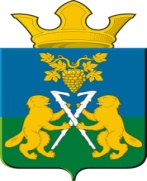  АДМИНИСТРАЦИЯНИЦИНСКОГО СЕЛЬСКОГО ПОСЕЛЕНИЯСЛОБОДО-ТУРИНСКОГО МУНИЦИПАЛЬНОГО РАЙОНА СВЕРДЛОВСКОЙ ОБЛАСТИП О С Т А Н О В Л Е Н И Еот 11 января 2021 годас. Ницинское                                        № 11Об утверждении  Плана финансово-хозяйственной деятельности муниципального учреждения культуры «Ницинский культурно - досуговый центр» Ницинского сельского поселения Слободо-Туринского муниципального района Свердловской области на финансовый 2021 годВ соответствии с Приказом Министерства Финансов России от 31 августа 2018 года №186н ( с изменениями и дополнениями 11.12.2019г, 07.02.2020г)  «О требованиях к составлению и утверждению Плана финансово-хозяйственной деятельности государственного (муниципального) учреждения» ПОСТАНОВЛЯЕТ:Утвердить Плана финансово-хозяйственной деятельности муниципального учреждения культуры «Ницинский культурно - досуговый центр» Ницинского сельского поселения Слободо-Туринского муниципального района Свердловской области на финансовый 2021 год (прилагается).  2.   Опубликовать настоящее постановление в печатном средстве массовой  информации Думы и Администрации Ницинского сельского поселения «Информационный вестник Ницинского сельского поселения», а также обнародовать путем размещения на официальном сайте Ницинского сельского поселения (WWW.nicinskoe.ru). 3.  Контроль за исполнением настоящего постановления возложит на заместителя главы администрации Ницинского сельского поселения А.В.Зырянова.Глава администрации Ницинского сельского поселения                          Т. А. Кузеванова